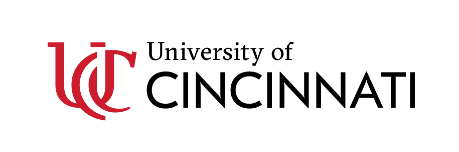 Evaluación previa al cursoNombre:____________________________		Fecha:________________________Las vacunas reducen en gran medida el riesgo de infección al trabajar con las defensas naturales del cuerpo para desarrollar inmunidad a las enfermedades de manera segura.CIERTOFALSOLa transmisión indirecta incluye todo EXCEPTO lo siguiente:   Contacto de piel a piel   Transmitido por mosquitos   Transmitido por los alimentos   Perillas de puertas o asientos de letrinaUna pandemia se refiere a una epidemia que se ha extendido por varios países o continentes, afectando generalmente a un gran número de personas.CIERTO FALSO¿Cuál de los siguientes describe una infección no visible? La entrada de un agente patógeno o microorganismo en el cuerpoUna infección de un portador susceptible sin signos clínicos Secreciones respiratorias al toser o estornudarUna enfermedad transmitida entre animales y humanos ¿Cuál de los siguientes se consideraría un control administrativo? VentilaciónServicio al coche (drive-thru)Escudos de plástico y otras barrerasLimitar la cantidad de personal presente para actividades de exposición de alto nivel